       «ШКОЛЬНАЯ ПЛАНЕТА»  Выпуск №1 сентябрь, 2020г. 1 сентября«Не крутите пёстрый глобус, не найдете вы на нём той страны, страны огромной, о которой мы поем…»
 В 2020-2021 учебном году первый раз в школу пришли новые первоклассники. 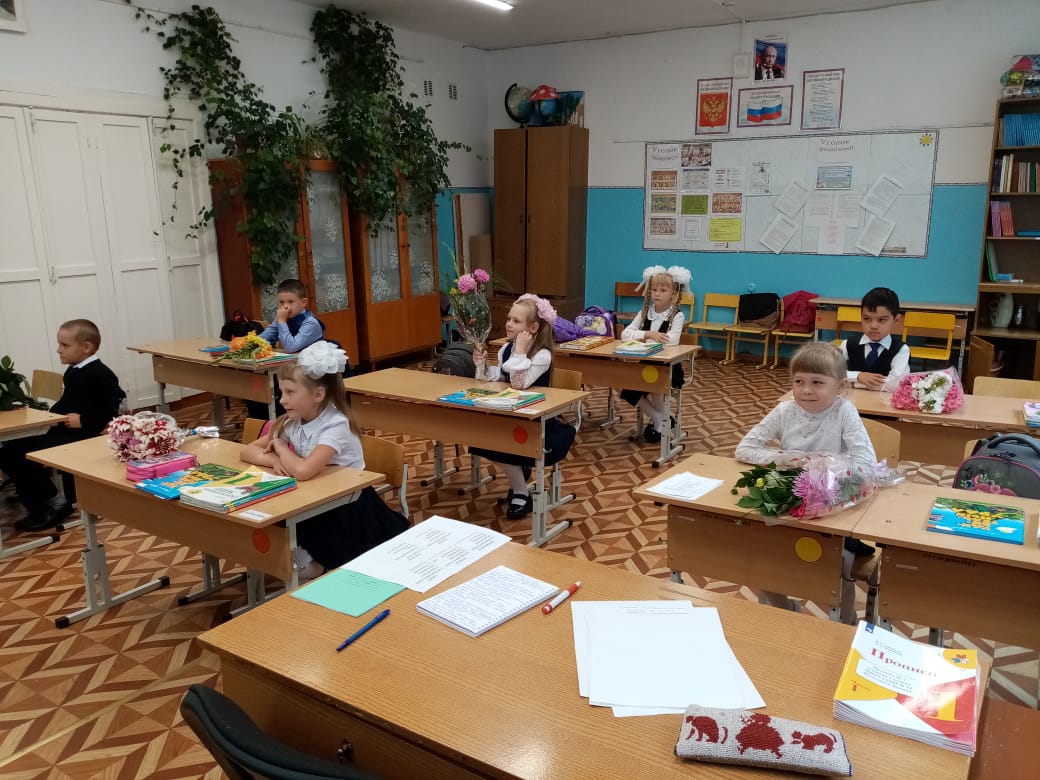  Классным руководителем 1 класса стала Вахрушева Виктория Александровна.Прошел первый учебный месяц, и ребята уже готовы рассказать о своих впечатлениях от уроков,  о школе: Маше нравится математика, Захар, Алиса, Данил любят уроки письма и азбуку, всем ученикам особенно нравятся уроки окружающего мира, изо и физкультуры. Любят первоклассники ходить в столовую и весело отдыхать на переменах. Пожелаем нашим самым юным ученикам терпения, упорства на сложном пути к знаниям, а еще верных друзей и интересной школьной жизни, поздравляем всех с новым учебным годом!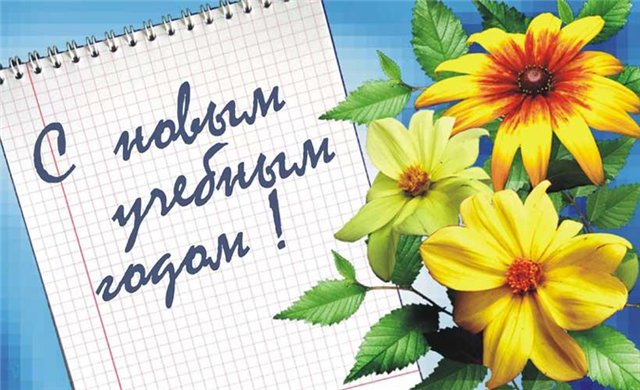 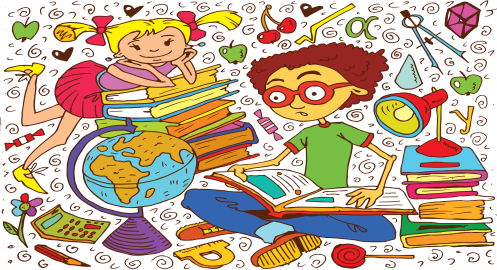 Ученье с увлеченьемВ этом учебном году выпускать газету «Школьная планета» будут пятиклассники. Они поделились своими увлечениями.Ребята любят играть в телефонные игры, интересуются спортом, хотят прочитать много интересного о животных, растениях, об искусстве, о культуре, о древней истории. А еще любят кататься на роликах, велосипедах и самокатах, и сами их ремонтируют. (Ученики 5 класса)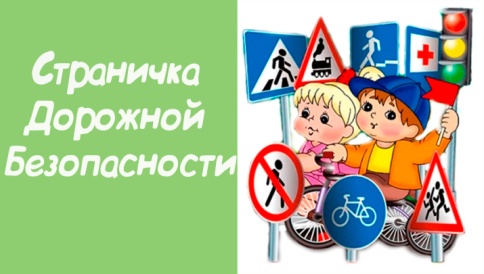 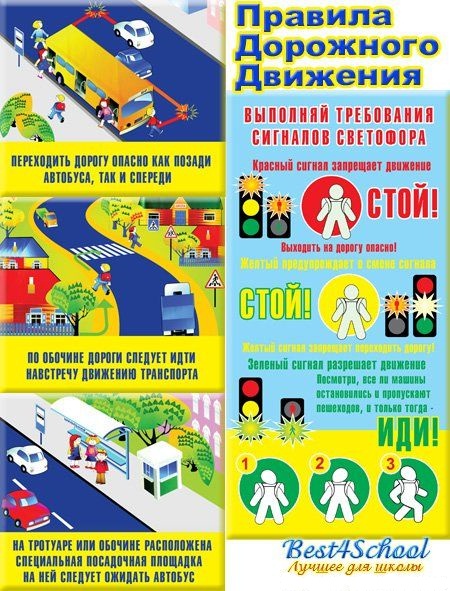 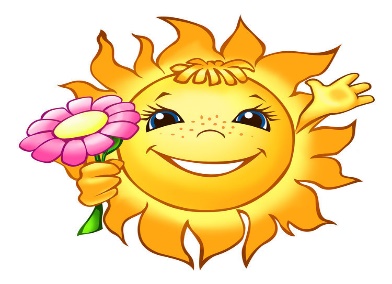 Лето, ах, лето! Лето звонкое!Как я провела лето Это лето было особенным и неповторимым. Лето 2020года запомнилось мне своей жарой, яркостью, веселыми  прогулкамиВроде бы ничего особенного не произошло, но вечерние прогулки с младшими братьями и сестрами останутся в моей памяти надолго. Этим летом мне проще было за ними следить: сестры подросли! Все качели  на площадке были наши! Каждый вечер с песнями мы проводили уходящий день. Все очень соскучились по школе, по школьным друзьям и одноклассникам.                             (Попова Н., 9кл.)Как я была в Парке БондинаОднажды мы с родителями  летом, в июле,  ездили в город, в парк  Бондина. Мне очень эта поездка понравилась и запомнилась. В парке мы катались на аттракционах, водных горках, посетили кинотеатр, кафе. Было очень интересно и весело! Этот день мне надолго  запомнился.                         (ПаньшинаЕл.5 кл.)Жаль, что нет турслета!Мне очень понравилось на турслете в прошлом учебном году. Мы бегали кросс, эстафеты, играли, веселились, проходили разные спортивные испытания, потом обедали и пили всем классом чай. Мы в лесу еще ходили с учителем на экскурсию, я узнала много интересного о природе.                       (Паньшина В. 5кл.)